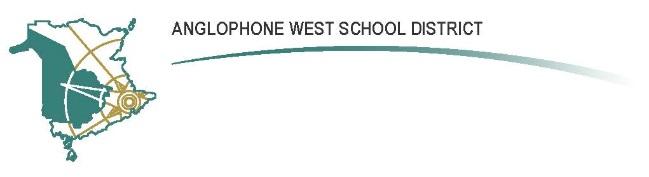 DEVON MIDDLE SCHOOL681 Dobie Street, Fredericton, NB  E3A 2Z2Parent School Support CommitteeMinutesDate: April 9, 2019		Time: 6:30pm Devon Middle SchoolCall to Order: Randall brought the meeting to order at 6:30. No quoram.Approval of the Agenda: 	Agenda was reviewed.Approval of the Minutes from Previous Meeting: Minutes were reviewed.Connecting with Parents on Social/Emotional Learning InitiativeMedia choices were discussed for use in communicating with parents on what the school is doing in this area. It was discussed that using the school messenger system for email as well as twitter, Instagram and facebook when give us the best range to reach as many parents as possible. The use of Ted talks, info pics and catch phrases will be catches to grad attention. Messages will be delivered as from the PSSC. This information will also be given to parents at the Grade 5 parents meeting this Spring.New Accommodation Program update	The new program will be connected to power school. A preliminary introduction was done and it seemed well received. The program will be for all teachers and is user friendly. The full roll out will be in the new school year.Report from Principal/Vice-Principal – Growth Mindset Material/InitiativeCommittee Work:Teachers have the book “In other words, Phrases for Growth Mindset” which is to be read by June. 	A group of six teachers will be the teacher leads. They will spend 2 days with District leads on the PBIS diversity and respect. 	Focus is on training the adults not the kids. 	Implementation of group huddles to record needs of teachers. Neil offered to do a presentation on effective huddles for the teachers to help them get the most out of them in a limited amount of time. Recognition letter for teacher from PSSCNeil prepared a letter to the teachers to expressed recognition of effort at appreciation from the PSSC. New BusinessCody asked that the PSSC look for opportunities for the Student Council to attend an organized effective committee meeting. Next Meeting – May 7th Adjournment: 	Meeting was adjourned.Randall Leavitt				April 9, 2019		PSSC Chair					Date	Catrina Marshall  				April 9, 2019		PSSC Secretary				DatePSSC Members Present:Randall Leavitt, ChairAnn LeBlancNeil JacobsonCatrina Marshall, SecretaryCody Butler, Teacher Rep.PSSC Members Regrets:Anthony KnightGary HallNathan Ward, Vice-ChairJoe CrummeySchool/DEC Representation Present:Patty Oxford, Principal Shawna Allen-VanderToorn, Vice-PrincipalSchool/DEC Representation Regrets:Jane Buckley, DEC